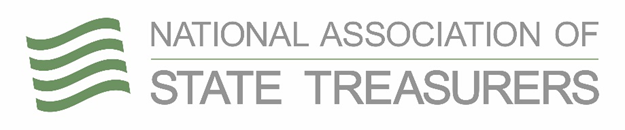 A Resolution Proclaiming NAST Support forNational Personal Finance Challenge CompetitionWhereas,The National Association of State Treasurers, NAST, is committed to helping its members develop and implement financial education programs for a broad range of their constituents including elementary, high school, and college students, as well as recent graduates, young families, military veterans, workers nearing retirement and retirees; and, Whereas,The future of our national economy, our state economies, and the economic well-being of constituents in member states depends on a well-informed citizenry that understands basic financial and economic concepts and can navigate in an increasingly complex and diverse financial environment; and,Whereas,The National Association of State Treasurers, in recognizing this need for broad-based financial education, has established a Financial Education and Empowerment committee to provide state treasurers with materials to initiate and support financial education programs in their home states; and,Whereas,The NAST Financial Education and Empowerment committee, as part of its commitment to assist state treasurers in developing successful financial education initiatives, leads the Financial Education and Empowerment track at NAST’s Treasury Management Training Symposium each spring, hosts educational webinars on important financial education programs throughout the year and offers Financial Literacy Resources, State Spotlight pages and a Financial Education State Census on the NAST website at nast.org; and, Whereas,Included in the Financial Literacy Resources is a Teacher’s Financial Education Resources page which links to resource providers and background information from a variety of organizations nationwide including the Council for Economic Education; and,Whereas,Because of the nationwide reach of the Council for Economic Education, a non-profit organization made up of councils from 40 member states that focuses on personal finance and economic education for students K-12 and whose stated vision is “to reach and teach every child in America about personal finance and economics;” and,Whereas,One significant activity of the state councils is the annual National Personal Finance Challenge competition, which brings together teams of high school students to demonstrate their knowledge of personal finance and family economics in a nationwide event; and, Whereas,The 2018 National Personal Finance Challenge competition, will be May 11, 2018; and,Now, Therefore, The National Association of State Treasurers officially endorses the 2018 National Personal Finance Challenge competition and encourages high school students from throughout the nation to prepare for and enter the competition.   